КОМИТЕТ ПО ОХРАНЕ ОБЪЕКТОВ КУЛЬТУРНОГО НАСЛЕДИЯВОЛОГОДСКОЙ ОБЛАСТИПРИКАЗот 15 октября 2018 г. N 320-ООБ УТВЕРЖДЕНИИ АДМИНИСТРАТИВНОГО РЕГЛАМЕНТАПРЕДОСТАВЛЕНИЯ ГОСУДАРСТВЕННОЙ УСЛУГИ ПО ВЫДАЧЕ ЗАКЛЮЧЕНИЙО СООТВЕТСТВИИ КАЧЕСТВА ОКАЗЫВАЕМЫХ СОЦИАЛЬНООРИЕНТИРОВАННЫМИ НЕКОММЕРЧЕСКИМИ ОРГАНИЗАЦИЯМИОБЩЕСТВЕННО ПОЛЕЗНЫХ УСЛУГ УСТАНОВЛЕННЫМ КРИТЕРИЯМПриказываю:1. Утвердить административный регламент предоставления государственной услуги по выдаче заключений о соответствии качества оказываемых социально ориентированными некоммерческими организациями общественно полезных услуг установленным критериям.2. Консультанту Комитета по охране объектов культурного наследия Тиховой С.В. в течение трех дней со дня подписания настоящего приказа обеспечить:направление приказа в прокуратуру области и Управление Минюста России по Вологодской области;размещение приказа на портале правовой информации: www.pravo.gov.ru, а также на официальном сайте Комитета в информационно-телекоммуникационной сети "Интернет".3. Настоящий приказ вступает в силу по истечении 10 дней со дня его официального опубликования.Исполняющий обязанностипредседателя КомитетаО.Н.СИМУХИНАУтвержденПриказомКомитета по охране объектов культурногонаследия Вологодской областиот 15 октября 2018 г. N 320-ОАДМИНИСТРАТИВНЫЙ РЕГЛАМЕНТПРЕДОСТАВЛЕНИЯ ГОСУДАРСТВЕННОЙ УСЛУГИ ПО ВЫДАЧЕЗАКЛЮЧЕНИЙ О СООТВЕТСТВИИ КАЧЕСТВА ОКАЗЫВАЕМЫХСОЦИАЛЬНО ОРИЕНТИРОВАННЫМИ НЕКОММЕРЧЕСКИМИ ОРГАНИЗАЦИЯМИОБЩЕСТВЕННО ПОЛЕЗНЫХ УСЛУГ УСТАНОВЛЕННЫМ КРИТЕРИЯМI. Общие положения1.1. Административный регламент предоставления государственной услуги по выдаче заключений о соответствии качества оказываемых социально ориентированными некоммерческими организациями общественно полезных услуг установленным критериям (далее соответственно - административный регламент, государственная услуга) устанавливает порядок и стандарт предоставления государственной услуги.1.2. Заявителями при предоставлении государственной услуги являются социально ориентированные некоммерческие организации (далее - организация), осуществляющие деятельность на территории Вологодской области в области (сфере) охраны и реставрации объектов культурного наследия (памятников истории и культуры) народов Российской Федерации (памятников, ансамблей, достопримечательных мест, мест захоронений), (за исключением социально ориентированных некоммерческих организаций, оказывающих одну общественно полезную услугу на территории более половины субъектов Российской Федерации и (или) получившие финансовую поддержку за счет средств федерального бюджета в связи с оказанием ею общественно полезных услуг либо их уполномоченные представители) (далее также - заявители).1.3. Информация о месте нахождения, графике работы, справочных телефонах, адресе официального сайта в информационно-телекоммуникационной сети "Интернет" (далее - сеть "Интернет"), электронной почты и (или) форме обратной связи Комитета по охране объектов культурного наследия Вологодской области (далее - Комитет) размещается на официальном сайте Комитета в сети "Интернет", в государственных информационных системах "Реестр государственных услуг (функций) Вологодской области" и "Портал государственных и муниципальных услуг (функций) Вологодской области" (далее соответственно - Реестр, Региональный портал).1.4. Способы получения информации о правилах предоставления государственной услуги:лично;посредством телефонной связи;посредством электронной почты;посредством почтовой связи;на информационных стендах в помещениях Комитета;в сети "Интернет";на официальном сайте Комитета;на Региональном портале.1.5. Порядок информирования о предоставлении государственной услуги1.5.1. Информирование о предоставлении государственной услуги осуществляется по следующим вопросам:а) о законодательных и иных нормативных правовых актах Российской Федерации и Вологодской области, устанавливающих требования к предоставлению государственной услуги;б) об административном регламенте (наименование, номер, дата принятия нормативного правового акта) и уполномоченных должностных лицах, ответственных за предоставление государственной услуги;в) о ходе предоставления государственной услуги;г) о сроках предоставления государственной услуги;д) о перечне документов, необходимых для предоставления государственной услуги, в том числе об образцах заявлений;е) о месте нахождения, графике работы, номерах телефонов Комитета, адресах официального сайта Комитета в информационно-телекоммуникационной сети "Интернет" и электронной почты Комитета;ж) о порядке получения консультаций;з) об административных процедурах, осуществляемых при предоставлении государственной услуги;и) о порядке обжалования действий (бездействия) должностных лиц и государственных служащих Комитета, а также принимаемых ими решений в ходе предоставления государственной услуги;к) о порядке и формах контроля за предоставлением государственной услуги;л) об иной деятельности Комитета в соответствии с Федеральным законом от 9 февраля 2009 года N 8-ФЗ "Об обеспечении доступа к информации о деятельности государственных органов и органов местного самоуправления".1.5.2. Информирование (консультирование) осуществляется специалистами Комитета, ответственными за информирование, при обращении заявителей за информацией лично, посредством телефонной и почтовой связи или электронной почты.Должностные лица Комитета, ответственные за информирование, определяются актом Комитета, который размещается на сайте в сети Интернет и на информационном стенде Комитета (далее - должностные лица, ответственные за информирование).Информирование проводится на русском языке в форме индивидуального и публичного информирования.1.5.3. Индивидуальное устное информирование осуществляется должностными лицами, ответственными за информирование, при обращении заявителей за информацией лично или посредством телефонной связи.Должностное лицо, ответственное за информирование, принимает все необходимые меры для предоставления полного и оперативного ответа на поставленные вопросы, в том числе с привлечением других сотрудников.В случае если для подготовки ответа на устное обращение требуется более продолжительное время, должностное лицо, ответственное за информирование, предлагает заинтересованным лицам перезвонить в определенный день и в определенное время, но не позднее 3 дней со дня обращения. К назначенному сроку должен быть подготовлен ответ по вопросам заявителей, в случае необходимости ответ готовится при взаимодействии с должностными лицами структурных подразделений органов и организаций, участвующих в предоставлении государственной услуги.В случае если предоставление информации, необходимой заявителю, не представляется возможным посредством телефонной связи, должностное лицо Комитета, принявшее телефонный звонок, разъясняет заявителю право обратиться с письменным обращением в Комитет и требования к оформлению обращения.При ответе на телефонные звонки должностное лицо, ответственное за информирование, должно назвать фамилию, имя, отчество, занимаемую должность в Комитете.Устное информирование должно проводиться с учетом требований официально-делового стиля речи. Во время разговора необходимо произносить слова четко, избегать "параллельных разговоров" с окружающими людьми и не прерывать разговор по причине поступления звонка на другой аппарат. В конце информирования специалист, ответственный за информирование, должен кратко подвести итоги и перечислить меры, которые необходимо принять (кто именно, когда и что должен сделать).1.5.4. Индивидуальное письменное информирование осуществляется в виде письменного ответа на обращение заинтересованного лица в соответствии с законодательством о порядке рассмотрения обращений граждан.Ответ на заявление предоставляется в простой, четкой форме с указанием фамилии, имени, отчества, номера телефона исполнителя, подписывается руководителем Комитета и направляется способом, позволяющим подтвердить факт и дату направления.1.5.5. Публичное устное информирование осуществляется посредством привлечения средств массовой информации: радио, телевидения. Выступления должностных лиц, ответственных за информирование, по радио и телевидению согласовываются с руководителем Комитета.1.5.6. Публичное письменное информирование осуществляется путем публикации информационных материалов о правилах предоставления государственной услуги, а также настоящего административного регламента и правового акта о его утверждении:в средствах массовой информации;в сети "Интернет":на Федеральной государственной информационной системе "Единый портал государственных и муниципальных услуг (функций)" (далее - Единый портал");на Региональном портале;на информационных стендах Комитета.II. Стандарт предоставления государственной услугиНаименование государственной услуги2.1. Выдача заключений о соответствии качества оказываемых социально ориентированными некоммерческими организациями общественно полезных услуг установленным критериям.Наименование органа власти области,предоставляющего государственную услугу2.2. Государственная услуга предоставляется Комитетом по охране объектов культурного наследия.2.3. Запрещено требовать от заявителя осуществления действий, в том числе согласований, необходимых для получения государственной услуги и связанных с обращением в иные государственные органы и организации, за исключением получения услуг, включенных в перечень услуг, которые являются необходимыми и обязательными для предоставления государственных услуг органами исполнительной государственной власти области и оказываются организациями, участвующими в предоставлении государственных услуг органов исполнительной государственной власти области, утвержденный постановлением Правительства области от 18 апреля 2011 года N 398.Описание результата предоставления государственной услуги2.4. Результатом предоставления государственной услуги является выдача (направление) заявителю заключения о соответствии качества общественно полезных услуг, оказываемых социально ориентированной некоммерческой организацией, установленным критериям (далее - заключение) по форме, установленной приложением N 2 к Правилам принятия решения о признании социально ориентированной некоммерческой организации исполнителем общественно полезных услуг, утвержденных Постановлением Правительства Российской Федерации от 26.01.2017 N 89 (далее - Правила), принятия решения о признании социально ориентированной некоммерческой организации исполнителем общественно полезных услуг, утвержденным постановлением Правительства Российской Федерации от 26 января 2017 года N 89 "О реестре некоммерческих организаций - исполнителей общественно полезных услуг", либо мотивированного решения об отказе в выдаче заключения.Срок предоставления государственной услуги,в том числе с учетом необходимости обращения в организации,участвующие в предоставлении государственной услуги, срокприостановления предоставления государственной услуги, сроквыдачи (направления) документов, являющихся результатомпредоставления государственной услуги2.5. Срок предоставления государственной услуги составляет 30 дней со дня поступления в Комитет заявления о выдаче заключения о соответствии оказываемых заявителем общественно полезных услуг установленным критериям оценки качества их оказания.Указанный срок может быть продлен, но не более чем на 30 дней, в случае направления Комитетом запросов в соответствии с пунктом 3.3.5 административного регламента.О продлении срока принятия указанного в настоящем пункте решения Комитет информирует заявителя в течение 30 дней со дня поступления в Комитет заявления о выдаче заключения.В случае если организация включена в реестр поставщиков социальных услуг по соответствующей общественно полезной услуге, продление срока принятия решения о выдаче заключения либо об отказе в выдаче заключения не допускается.Нормативные правовые акты, непосредственнорегулирующих отношения, возникающие в связис предоставлением государственной услуги2.6. Перечень нормативных правовых актов, непосредственно регулирующих отношения, возникающих в связи с предоставлением государственной услуги, размещен на официальном сайте Департамента в сети "Интернет", в Реестре и на Региональном портале.Исчерпывающий перечень документов, необходимыхв соответствии с нормативными правовыми актамидля предоставления государственной услуги и услуг, которыеявляются необходимыми и обязательными для предоставлениягосударственной услуги, подлежащих представлению заявителем,порядок их представления, в том числе в электронной форме2.6.1. В целях получения государственной услуги заявитель представляет следующие документы:1) заявление о выдаче заключения (далее - заявление) по форме согласно приложению к настоящему административному регламенту.В заявлении должно быть обосновано соответствие оказываемых организацией услуг установленным критериям оценки качества оказания общественно полезных услуг:соответствие общественно полезной услуги установленным нормативными правовыми актами Российской Федерации требованиям к ее содержанию (объем, сроки, качество предоставления);наличие у лиц, непосредственно задействованных в исполнении общественно полезной услуги (в том числе работников организации и работников, привлеченных по договорам гражданско-правового характера), необходимой квалификации (в том числе профессионального образования, опыта работы в соответствующей сфере), достаточность количества таких лиц;удовлетворенность получателей общественно полезных услуг качеством их оказания (отсутствие жалоб на действия (бездействие) и (или) решения организации, связанные с оказанием ею общественно полезных услуг, признанных обоснованными судом, органами государственного контроля (надзора) и муниципального надзора, иными органами в соответствии с их компетенцией в течение 2 лет, предшествующих выдаче заключения);открытость и доступность информации о некоммерческой организации;отсутствие организации в реестре недобросовестных поставщиков по результатам оказания услуги в рамках исполнения контрактов, заключенных в соответствии с Федеральным законом от 5 апреля 2013 года N 44-ФЗ "О контрактной системе в сфере закупок товаров, работ, услуг для обеспечения государственных и муниципальных нужд" в течение 2 лет, предшествующих выдаче заключения.Заявление заполняется разборчиво в машинописном виде или от руки.Заявление заверяется подписью заявителя (его уполномоченного представителя).Заявление по просьбе заявителя может быть заполнено специалистом, ответственным за прием документов, с помощью компьютера или от руки. В последнем случае заявитель вписывает в заявление от руки свои фамилию, имя, отчество (полностью) и ставит подпись.Заявление составляется в единственном экземпляре - оригинале.При заполнении заявления не допускается использование сокращений слов и аббревиатур. Ответы на содержащиеся в заявлении вопросы должны быть конкретными и исчерпывающими.Бланк заявления размещается на официальном сайте Комитета в сети "Интернет", Едином портале, Региональном портале с возможностью его бесплатного копирования (скачивания);2) документ, подтверждающий полномочия на осуществление действий от имени заявителя (в случае обращения за получением государственной услуги представителя заявителя);3) копии учредительных документов (за исключением типового устава, утвержденного уполномоченным государственным органом).2.6.2. К заявлению могут быть приложены документы, обосновывающие соответствие оказываемых организацией услуг установленным критериям (справки, характеристики, экспертные заключения, заключения общественных советов при заинтересованных органах, копии дипломов и благодарственных писем и другие).В случае если заявитель включен в реестр поставщиков социальных услуг по соответствующей общественно полезной услуге, представление дополнительных документов, обосновывающих соответствие оказываемых заявителем общественно полезных услуг установленным критериям оценки качества оказания общественно полезных услуг, не требуется.2.6.3. Заявитель имеет право представить заявление и прилагаемые документы следующими способами:а) путем личного обращения в Комитет;б) почтовым отправлением с описью вложения;в) исключен. - Приказ Комитета по охране объектов культурного наследия Вологодской области от 28.12.2022 N 94-О.2.6.4. В случае представления прилагаемых документов в электронном виде данные документы должны быть подписаны усиленной квалифицированной электронной подписью.Документ, подтверждающий полномочия представителя юридического лица, представленный в форме электронного документа, удостоверяется усиленной квалифицированной электронной подписью правомочного должностного лица организации.Документ, подтверждающий полномочия представителя физического лица, представленный в форме электронного документа, удостоверяется усиленной квалифицированной электронной подписью нотариуса.Исчерпывающий перечень документов, необходимыхв соответствии с нормативными правовыми актамидля предоставления государственной услуги и услуг, которыеявляются необходимыми и обязательными для предоставлениягосударственной услуги, которые находятся в распоряжениигосударственных органов, органов местного самоуправленияи иных организаций и которые заявитель вправе представить,порядок их представления, в том числе в электронной форме2.7. Заявитель вправе по своему усмотрению представить документы, подтверждающие отсутствие у организации задолженностей по налогам и сборам, иным предусмотренным законодательством Российской Федерации обязательным платежам.2.8. Документы, указанные в пунктах 2.6.1 и 2.6.2 административного регламента, могут быть представлены следующими способами:а) путем личного обращения в Комитет:б) почтовым отправлением с описью вложения.(п. 2.8 в ред. приказа Комитета по охране объектов культурного наследия Вологодской области от 28.12.2022 N 94-О)2.9. В случае представления документов на бумажном носителе копии документов предоставляются с предъявлением подлинников либо заверенными в установленном законодательством Российской Федерации порядке. После проведения сверки подлинники документов возвращаются заявителю.2.10. Заявитель вправе представить оригиналы электронных документов, которые должны быть подписаны лицом, обладающим в соответствии с действующим законодательством полномочиями на создание и подписание таких документов.Копии документов, предусмотренные пунктом 2.7 административного регламента, представляемые заявителем в электронном виде, должны быть засвидетельствованы усиленной квалифицированной электронной подписью заявителя.В случае представления документов на иностранном языке они должны быть переведены заявителем на русский язык. Верность перевода и подлинность подписи переводчика должны быть нотариально удостоверены.Документы не должны содержать подчисток либо приписок, зачеркнутых слов и иных не оговоренных в них исправлений, а также серьезных повреждений, не позволяющих однозначно истолковать их содержание.2.11. Запрещено требовать от заявителя:представления документов и информации или осуществления действий, представление или осуществление которых не предусмотрено нормативными правовыми актами, регулирующими отношения, возникающие в связи с предоставлением государственной услуги;представления документов и информации, которые находятся в распоряжении Комитета, иных государственных органов, органов местного самоуправления и организаций, в соответствии с нормативными правовыми актами Российской Федерации, нормативными правовыми актами области;представления документов и информации, отсутствие и (или) недостоверность которых не указывались при первоначальном отказе в приеме документов, необходимых для предоставления государственной услуги, либо в предоставлении государственной услуги, за исключением случаев, предусмотренных пунктом 4 части 1 статьи 7 Федерального закона от 27 июля 2010 года N 210-ФЗ "Об организации предоставления государственных и муниципальных услуг";представления на бумажном носителе документов и информации, электронные образы которых ранее были заверены в соответствии с законодательством Российской Федерации в сфере организации предоставления государственных и муниципальных услуг, за исключением случаев, если нанесение отметок на такие документы либо их изъятие является необходимым условием предоставления государственной услуги, и иных случаев, установленных федеральными законами.(абзац введен приказом Комитета по охране объектов культурного наследия Вологодской области от 28.12.2022 N 94-О)Исчерпывающий перечень основанийдля отказа в приеме документов, необходимыхдля предоставления государственной услуги2.12. Основания для отказа в приеме заявления и документов отсутствуют.Исчерпывающий перечень оснований для приостановленияили отказа в предоставлении государственной услуги, срокприостановления предоставления государственной услуги2.13. Основанием для отказа в приеме к рассмотрению заявления является выявление несоблюдения установленных статьей 11 Федерального закона от 6 апреля 2011 года N 63-ФЗ "Об электронной подписи" условий признания действительности квалифицированной электронной подписи (в случае направления заявления и прилагаемых документов, указанных в пункте 2.7 административного регламента, в электронном виде).2.14. Основания для приостановления предоставления государственной услуги отсутствуют.2.15. Основаниями для отказа в выдаче организации заключения являются:а) несоответствие общественно полезной услуги установленным нормативными правовыми актами Российской Федерации требованиям к ее содержанию (объем, сроки, качество предоставления);б) отсутствие у лиц, непосредственно задействованных в исполнении общественно полезной услуги (в том числе работников организации и работников, привлеченных по договорам гражданско-правового характера), необходимой квалификации (в том числе профессионального образования, опыта работы в соответствующей сфере), недостаточность количества лиц, у которых есть необходимая квалификация;в) наличие в течение 2 лет, предшествующих выдаче заключения, жалоб на действия (бездействие) и (или) решения организации, связанных с оказанием ею общественно полезных услуг, признанных обоснованными судом, органами государственного контроля (надзора) и муниципального надзора, иными государственными органами в соответствии с их компетенцией;г) несоответствие уровня открытости и доступности информации об организации установленным нормативными правовыми актами Российской Федерации требованиям (при их наличии);д) наличие в течение 2 лет, предшествующих выдаче заключения, информации об организации в реестре недобросовестных поставщиков по результатам оказания услуги в рамках исполнения контрактов, заключенных в соответствии с Федеральным законом "О контрактной системе в сфере закупок товаров, работ, услуг для обеспечения государственных и муниципальных нужд";е) представление документов, содержащих недостоверные сведения, либо документов, оформленных в ненадлежащем порядке.2.16. После устранения оснований для отказа в предоставлении государственной услуги заявитель вправе повторно обратиться для получения государственной услуги в порядке, установленном настоящим административным регламентом.Размер и основания взимания государственной пошлины или инойплаты, взимаемой за предоставление государственной услуги,а также порядок ее оплаты, в том числе в электронной форме2.17. Предоставление государственной услуги осуществляется для заявителей на безвозмездной основе.Максимальный срок ожидания в очереди при подаче запросао предоставлении государственной услуги и при получениирезультата предоставления государственной услуги2.18. Максимальный срок ожидания в очереди при подаче заявления и (или) получении результата предоставления государственной услуги не должен превышать 15 минут.Срок и порядок регистрации запроса заявителяо предоставлении государственной услуги,в том числе в электронной форме2.19. Заявление и прилагаемые к нему документы, в том числе в электронной форме, регистрируются в день их поступления в Комитет должностным лицом, ответственным за прием и регистрацию документов (при поступлении в форме электронного документа в нерабочее время - в ближайший рабочий день, следующий за днем поступления указанных документов).Днем получения заявления и документов является день их регистрации в Комитете.(п. 2.19 в ред. приказа Комитета по охране объектов культурного наследия Вологодской области от 28.12.2022 N 94-О)Требования к помещениям, в которых предоставляютсягосударственная услуга, к местам ожидания и приемазаявителей, размещению и оформлению визуальной, текстовойи мультимедийной информации о порядке предоставлениятакой услуги, в том числе к обеспечению доступностидля лиц с ограниченными возможностямиздоровья указанных объектов <1>--------------------------------<1> Положения данного раздела, касающиеся обеспечения доступности для инвалидов помещений, в которых предоставляется государственная услуга, применяются с учетом требований законодательства Российской Федерации о социальной защите инвалидов, в том числе части 3 статьи 26 Федерального закона от 1 декабря 2014 года N 419-ФЗ "О внесении изменений в отдельные законодательные акты Российской Федерации по вопросам социальной защиты инвалидов в связи с ратификацией Конвенции о правах инвалидов".2.20. Центральный вход в здание, в котором предоставляется государственная услуга, оборудуется вывеской, содержащей информацию о наименовании и режиме работы Комитета.Вход в здание, в котором предоставляется государственная услуга, при наличии возможности, оборудуется в соответствии с требованиями, обеспечивающими возможность беспрепятственного входа инвалидов в здание и выхода из него (пандус, поручни).2.21. Гражданам, относящимся к категории инвалидов, включая инвалидов, использующих кресла-коляски и собак-проводников, обеспечиваются:возможность самостоятельного передвижения по зданию, в котором предоставляется государственная услуга, в целях доступа к месту предоставления услуги, в том числе с помощью сотрудников Комитета;возможность посадки в транспортное средство и высадки из него перед входом в здание, в том числе с использованием кресла-коляски и при необходимости с помощью сотрудников Комитета;сопровождение инвалидов, имеющих стойкие расстройства функций зрения и самостоятельного передвижения, по территории здания, в котором предоставляется государственная услуга;содействие инвалиду при входе в здание, в котором предоставляется государственная услуга, и выходе из него, информирование инвалида о доступных маршрутах общественного транспорта;надлежащее размещение носителей информации, необходимой для обеспечения беспрепятственного доступа инвалидов к местам предоставления государственной услуги, с учетом ограничения их жизнедеятельности;обеспечение допуска в здание, в котором предоставляется государственная услуга, собаки-проводника при наличии документа, подтверждающего ее специальное обучение, выданного по форме и в порядке, утвержденных приказом Министерства труда и социальной защиты Российской Федерации от 22 июня 2015 года N 386н;оказание помощи, необходимой для получения в доступной для них форме информации о правилах предоставления государственной услуги, в том числе, об оформлении необходимых для получения государственной услуги документов и совершении ими других необходимых для получения государственной услуги действий;обеспечение при необходимости допуска в здание, в котором предоставляется государственная услуга, сурдопереводчика, тифлосурдопереводчика;оказание сотрудниками Комитета, предоставляющими государственную услугу, иной необходимой инвалидам помощи в преодолении барьеров, мешающих получению ими услуг наравне с другими лицами.2.22. Помещения, предназначенные для предоставления государственной услуги, должны быть оборудованы в соответствии с санитарными правилами и нормами, с соблюдением необходимых мер безопасности.В помещениях Комитета на видном месте устанавливаются схемы размещения средств пожаротушения и путей эвакуации.2.23. На территории, прилегающей к зданию, в котором предоставляется государственная услуга, организуются места для парковки автотранспортных средств, в том числе, места для парковки автотранспортных средств инвалидов.Инвалиды пользуются местами для парковки специальных автотранспортных средств бесплатно.2.24. Места ожидания и приема должны быть удобными для заявителей, оборудованы столами, стульями, обеспечены бланками заявлений, образцами для их заполнения, канцелярскими принадлежностями.Места информирования, предназначенные для ознакомления заинтересованных лиц с информационными материалами, оборудуются информационными стендами, наглядной информацией, а также текстом настоящего административного регламента.Тексты информационных материалов печатаются удобным для чтения шрифтом и (или) с применением шрифта Брайля.Административный регламент, приказ о его утверждении и перечень должностных лиц, ответственных за предоставление государственной услуги, а также нормативные правовые акты, регулирующие предоставление государственной услуги, должны быть доступны для ознакомления на бумажных носителях, а также в электронном виде (информационные системы общего пользования).Прием заявителей осуществляется в специально выделенных для этих целей помещениях - кабинетах для приема заявителей.Кабинеты для приема заявителей оборудуются сидячими местами (стульями, кресельными секциями).Кабинеты, в которых осуществляется прием заявителей, оборудуются информационными табличками (вывесками) с указанием номера кабинета. Таблички на дверях кабинетов или на стенах должны быть видны посетителям.Показатели доступности и качества государственнойуслуги, в том числе количество взаимодействий заявителяс должностными лицами при предоставлении государственнойуслуги и их продолжительность, возможность полученияинформации о ходе предоставления государственной услуги,в том числе с использованием информационно-коммуникационныхтехнологий, возможность либо невозможность получениягосударственной услуги в многофункциональном центре(в том числе в полном объеме), по экстерриториальномупринципу, посредством запроса о предоставлениинескольких государственных и (или) муниципальныхуслуг в многофункциональных центрах2.25. Показатели доступности качества государственной услуги являются:а) своевременность и полнота предоставляемой информации о государственной услуге, в том числе, на Региональном портале;б) установление должностных лиц, ответственных за предоставление государственной услуги;в) территориальная доступность Комитета.2.26. Показателями качества государственной услуги являются:а) соблюдение сроков и последовательности выполнения всех административных процедур, предусмотренных настоящим административным регламентом;б) количество обоснованных обращений граждан о несоблюдении порядка выполнения административных процедур, сроков предоставления государственной услуги, истребовании должностными лицами Комитета документов, не предусмотренных настоящим административным регламентом;в) количество взаимодействий заявителя с должностными лицами при предоставлении государственной услуги и их продолжительность.2.27. Заявителям обеспечивается возможность получения информации о ходе предоставления государственной услуги при личном приеме, по телефону, по электронной почте.2.28. Возможность получения государственной услуги в многофункциональном центре, в том числе посредством запроса о предоставлении нескольких государственных и (или) муниципальных услуг, а также по экстерриториальному принципу отсутствует.Перечень классов средств электронной подписи, которыедопускаются к использованию при обращении за получениемгосударственной услуги, оказываемой с применениемусиленной квалифицированной электронной подписи2.29. С учетом требований к средствам электронной подписи, утвержденных приказом Федеральной службы безопасности Российской Федерации от 27 декабря 2011 года N 796, при обращении за получением государственной услуги, оказываемой с применением усиленной квалифицированной электронной подписи, допускаются к использованию следующие классы средств электронной подписи: КС2, КС3, КВ1, КВ2 и КА1.III. Состав, последовательность и срокивыполнения административных процедур (действий)3.1. Исчерпывающий перечень административных процедур3.1.1. Предоставление государственной услуги включает в себя следующие административные процедуры:прием и регистрация заявления и прилагаемых документов;рассмотрение заявления и прилагаемых документов, принятие решения о выдаче заключения либо об отказе в выдаче заключения, направление (вручение) их заявителю.3.2. Прием и регистрация заявления и прилагаемых документов3.2.1. Юридическим фактом, являющимся основанием для начала выполнения административной процедуры, является поступление в Комитет заявления и прилагаемых к нему документов.3.2.2. При поступлении заявления и прилагаемых к нему документов в Комитет должностное лицо, ответственное за делопроизводство:а) в день поступления указанных документов:в случае поступления заявления на адрес электронной почты Комитета - изымает поступившее электронное сообщение, распечатывает заявление и прилагаемые к нему документы;осуществляет их регистрацию путем внесения соответствующей записи в журнал регистрации входящей корреспонденции, о чем делается отметка на заявлении с указанием входящего номера и даты его поступления;после регистрации заявления и прилагаемых к нему документов передает их председателю Комитета для визирования;б) не позднее рабочего дня, следующего за днем поступления заявления в Комитет:направляет заявителю указанным в заявлении способом уведомление о получении заявления, содержащее входящий регистрационный номер заявления, дату получения Комитетом указанного заявления и прилагаемых к нему документов.3.2.3. Председатель Комитета в течение 1 дня со дня поступления к нему указанных документов визирует их и передает должностному лицу, ответственному за предоставление государственной услуги.3.2.4. Максимальный срок выполнения данной административной процедуры составляет 2 дня со дня поступления заявления и прилагаемых документов в Комитет.3.2.5. Результатом выполнения административной процедуры является получение должностным лицом, ответственным за предоставление государственной услуги, заявления и прилагаемых к нему документов с визой председателя Комитета.3.3. Рассмотрение заявления и прилагаемых документов,принятие решения о выдаче заключения либо об отказев выдаче заключения, направление (вручение) их заявителю3.3.1. Юридическим фактом, являющимся основанием для начала выполнения административной процедуры, является поступление заявления и прилагаемых к нему документов должностному лицу, ответственному за предоставление государственной услуги с визой председателя Комитета.3.3.2. В случае поступления заявления и прилагаемых документов в электронной форме должностное лицо, ответственное за предоставление государственной услуги, в течение 3 дней со дня регистрации поступивших документов проводит проверку электронных подписей, которыми подписаны заявление и прилагаемые документы.Проверка усиленной квалифицированной электронной подписи осуществляется с использованием имеющихся средств электронной подписи или средств информационной системы головного удостоверяющего центра, которая входит в состав инфраструктуры, обеспечивающей информационно-технологическое взаимодействие действующих и создаваемых информационных систем, используемых для предоставления государственной услуги. Проверка усиленной квалифицированной электронной подписи также осуществляется с использованием средств информационной системы аккредитованного удостоверяющего центра.3.3.3. Если в случае проверки усиленной квалифицированной электронной подписи установлено несоблюдение условий признания ее действительности, должностное лицо, ответственное за предоставление государственной услуги, в течение 1 дня со дня окончания указанной проверки:готовит уведомление об отказе в приеме к рассмотрению заявления и прилагаемых документов с указанием причин отказа за подписью председателя Комитета;направляет заявителю указанное уведомление в электронной форме, подписанное усиленной квалифицированной электронной подписью председателя Комитета, по адресу электронной почты заявителя.После получения уведомления заявитель вправе обратиться повторно за предоставлением государственной услуги в соответствии с настоящим административным регламентом, устранив нарушения, которые послужили основанием для отказа в приеме к рассмотрению заявления и прилагаемых документов.3.3.4. В случае если оценка качества оказания общественно полезной услуги, указанной в заявлении, не отнесена к компетенции Комитета, в течение 5 рабочих дней со дня поступления в Комитет заявления и прилагаемых документов должностное лицо, ответственное за предоставление государственной услуги направляет его по принадлежности в уполномоченный орган, осуществляющий оценку качества оказания этой общественно полезной услуги.Уведомление о переадресации в уполномоченный орган заявления и прилагаемых документов направляется должностным лицом, ответственным за делопроизводство заявителю в течение 3 рабочих дней со дня направления их в уполномоченный орган простым почтовым отправлением либо вручается заявителю лично под подпись.3.3.5. В случае если заявитель по своему усмотрению не представил документы, указанные в пункте 2.7 административного регламента, или представил их с нарушением требований, установленных пунктами 2.9 и 2.10 административного регламента, должностное лицо, ответственное за предоставление государственной услуги, обеспечивает направление межведомственных запросов в Управление Федеральной налоговой службы по Вологодской области для получения сведений, подтверждающих отсутствие у организации задолженностей по налогам и сборам, иным предусмотренным законодательством Российской Федерации обязательным платежам.В случае если оценка качества оказания общественно полезной услуги осуществляется несколькими органами исполнительной государственной власти области в соответствии с их компетенцией (далее - заинтересованные органы), заключение оформляется заинтересованным органом, в который поступило заявление, и направляется уполномоченному должностному лицу, предусмотренному приложением N 3 к Правилам. Заинтересованный орган, в который поступило заявление, при необходимости запрашивает у заинтересованных органов сведения в порядке межведомственного информационного взаимодействия.Межведомственные запросы на бумажном носителе подписываются председателем Комитета, лицом, его замещающим, и заверяются печатью Комитета.Межведомственный запрос, выполненный в форме электронного документа, подписывается усиленной квалифицированной электронной подписью председателя Комитета или лица, его замещающего.Межведомственные запросы в форме электронного документа направляются посредством единой системы межведомственного электронного взаимодействия, на бумажном носителе - заказным почтовым отправлением.3.3.6. В случае поступления заявления и прилагаемых документов на бумажном носителе или в случае, если в результате проверки усиленной квалифицированной электронной подписи установлено соблюдение условий признания ее действительности при поступлении заявления и документов в электронной форме, должностное лицо, ответственное за предоставление государственной услуги, в течение 5 дней со дня регистрации заявления, а в случае направления межведомственных запросов - со дня поступления запрашиваемых сведений (документов) проверяет заявление и все представленные документы на наличие оснований для отказа в выдаче заключения, предусмотренных пунктом 2.15 административного регламента, и в случае:наличия оснований, предусмотренных пунктом 2.15 административного регламента, готовит решение об отказе в выдаче заключения и направляет его председателю Комитета на подпись;отсутствия оснований, предусмотренных пунктом 2.15 административного регламента, готовит проект заключения и направляет его уполномоченному должностному лицу, предусмотренному приложением N 3 к Правилам.3.3.7. Должностное лицо, ответственное за делопроизводство, в течение 3 дней со дня подписания заключения регистрирует его и по выбору заявителя вручает один экземпляр решения заявителю под расписку либо направляет заказным почтовым отправлением с уведомлением о вручении по почтовому адресу, указанному в заявлении, либо направляет (вручает) заявителю решение в форме электронного документа, подписанного усиленной квалифицированной электронной подписью.Должностное лицо, ответственное за делопроизводство, в течение 2 дней со дня подписания председателем Комитета решения об отказе в выдаче заключения регистрирует его, снимает копии с заявления и прилагаемых документов и по выбору заявителя вручает один экземпляр решения вместе с заявлением и прилагаемыми документами заявителю под расписку либо направляет их заказным почтовым отправлением с уведомлением о вручении по почтовому адресу, указанному в заявлении, либо направляет (вручает) заявителю решение в форме электронного документа, подписанного усиленной квалифицированной электронной подписью, с последующим вручением заявления и прилагаемых документов под расписку либо направлением по почтовому адресу, указанному в заявлении.3.3.8. Максимальный срок выполнения административной процедуры составляет 28 дней со дня поступления заявления и прилагаемых документов должностному лицу, ответственному за предоставление государственной услуги.Срок выполнения административной процедуры может быть продлен председателем Комитета не более чем на 30 дней.О продлении срока принятия указанного в настоящем пункте решения Комитет информирует заявителя в течение 30 дней со дня поступления в Комитет заявления о выдаче заключения.3.3.9. Критериями принятия решения в рамках выполнения административной процедуры являются:соответствие общественно полезной услуги установленным нормативными правовыми актами Российской Федерации требованиям к ее содержанию (объем, сроки, качество предоставления);наличие у лиц, непосредственно задействованных в исполнении общественно полезной услуги (в том числе работников организации и работников, привлеченных по договорам гражданско-правового характера), необходимой квалификации (в том числе профессионального образования, опыта работы в соответствующей сфере), недостаточность количества лиц, у которых есть необходимая квалификация;отсутствие в течение 2 лет, предшествующих выдаче заключения, жалоб на действия (бездействие) и (или) решения организации, связанных с оказанием ею общественно полезных услуг, признанных обоснованными судом, органами государственного контроля (надзора) и муниципального надзора, иными государственными органами в соответствии с их компетенцией;соответствие уровня открытости и доступности информации об организации установленным нормативными правовыми актами Российской Федерации требованиям (при их наличии);отсутствие в течение 2 лет, предшествующих выдаче заключения, информации об организации в реестре недобросовестных поставщиков по результатам оказания услуги в рамках исполнения контрактов, заключенных в соответствии с Федеральным законом "О контрактной системе в сфере закупок товаров, работ, услуг для обеспечения государственных и муниципальных нужд";отсутствие задолженностей по налогам и сборам, иным предусмотренным законодательством Российской Федерации обязательным платежам;отсутствие документов, содержащих недостоверные сведения, либо документов, оформленных в ненадлежащем порядке.3.3.10. Результатом выполнения административной процедуры является направление (вручение) должностным лицом, ответственным за делопроизводство, заявителю заключения либо решения об отказе в выдаче заключения вместе с заявлением и прилагаемыми документами.IV. Формы контроля за исполнениемадминистративного регламента4.1. Контроль за соблюдением и исполнением должностными лицами положений настоящего административного регламента и иных нормативных правовых актов, устанавливающих требования к предоставлению государственной услуги, а также за принятием ими решений включает в себя текущий контроль и контроль полноты и качества предоставления государственной услуги.4.2. Текущий контроль за соблюдением и исполнением должностными лицами положений настоящего административного регламента и иных нормативных правовых актов, устанавливающих требования к предоставлению государственной услуги, а также за принятием ими решений осуществляется заместителем председателя Комитета.Текущий контроль осуществляется на постоянной основе.4.3. Контроль за полнотой и качеством предоставления государственной услуги включает в себя проведение проверок, выявление и установление нарушений прав заявителей, принятие решений об устранении соответствующих нарушений.Проверки полноты и качества предоставления государственной услуги осуществляются на основании актов Комитета.Проверки могут быть плановыми (осуществляться на основании полугодовых или годовых планов работы Комитета) и внеплановыми.Внеплановые проверки осуществляются в соответствии с приказом председателя Комитета на основании информации о нарушении законодательства, регулирующего предоставление государственной услуги.Результаты проведения проверок оформляются в виде акта, в котором отмечаются выявленные недостатки и предложения по их устранению. Акт подписывается специалистом Комитета, ответственным за контроль за полнотой и качеством предоставления государственной услуги.4.4. По результатам проведенных служебных проверок в случае выявления нарушений законодательства и настоящего административного регламента осуществляется привлечение виновных должностных лиц и государственных гражданских служащих Комитета к ответственности в соответствии с действующим законодательством Российской Федерации.4.5. Ответственность за неисполнение, ненадлежащее исполнение возложенных обязанностей по исполнению государственной услуги возлагается на государственных гражданских служащих Комитета в соответствии с действующим законодательством.4.6. Контроль со стороны граждан, их объединений и организаций за предоставлением государственной услуги осуществляется в соответствии с Федеральным законом от 21 июля 2014 года N 212-ФЗ "Об основах общественного контроля в Российской Федерации", законом области от 7 декабря 2015 года N 3806-ОЗ "Об отдельных вопросах осуществления общественного контроля в Вологодской области".V. Досудебный (внесудебный) порядок обжалованиярешений и действий (бездействия) Комитета, а также егодолжностных лиц либо государственных служащих Комитета5.1. Подача и рассмотрение жалоб на решения и действия (бездействие) Комитета, должностных лиц Комитета и государственных гражданских служащих при предоставлении государственных услуг осуществляются в соответствии с Федеральным законом от 27 июля 2010 года N 210-ФЗ "Об организации предоставления государственных и муниципальных услуг" и постановлением Правительства области от 24 декабря 2012 года N 1539 "О досудебном (внесудебном) обжаловании заявителем решений и действий (бездействия) органов исполнительной государственной власти области, предоставляющих государственные услуги, руководителей, иных должностных лиц и государственных гражданских служащих при предоставлении государственных услуг" и настоящим административным регламентом.5.2. Заинтересованные лица имеют право на досудебное (внесудебное) обжалование, оспаривание решений, действий (бездействия), принятых (осуществленных) в ходе предоставления государственной услуги.5.3. В досудебном порядке могут быть обжалованы действия (бездействие) и решения:должностных лиц, государственных гражданских служащих Комитета - председателю Комитета;председателя Комитета - Правительству области.5.4. Информирование заявителей о порядке подачи и рассмотрения жалобы осуществляется:при личном приеме;посредством телефонной связи;посредством электронной почты;посредством почтовой связи;на информационных стендах в помещениях Комитета;в сети "Интернет":- на официальном сайте Комитета;- на Едином портале;- на Региональном портале.5.5. Информация, предусмотренная настоящим разделом, подлежит обязательному размещению на Региональном портале.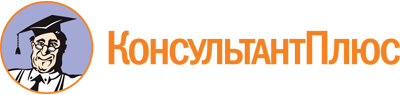 Приказ Комитета по охране объектов культурного наследия Вологодской области от 15.10.2018 N 320-О
(ред. от 28.12.2022)
"Об утверждении административного регламента предоставления государственной услуги по выдаче заключений о соответствии качества оказываемых социально ориентированными некоммерческими организациями общественно полезных услуг установленным критериям"Документ предоставлен КонсультантПлюс

www.consultant.ru

Дата сохранения: 17.06.2023
 Список изменяющих документов(в ред. приказов Комитета по охране объектовкультурного наследия Вологодской областиот 09.08.2019 N 48-О (ред. 17.09.2019), от 19.11.2020 N 87-О,от 05.04.2021 N 33-О, от 28.12.2022 N 94-О)Список изменяющих документов(в ред. приказов Комитета по охране объектовкультурного наследия Вологодской областиот 19.11.2020 N 87-О, от 05.04.2021 N 33-О, от 28.12.2022 N 94-О)